━━━━━━━━━━━━━━━━━━━━━  FORMATIONS  ━━━━━━━━━━━━━━━━━━━━━Nom de la formation - Année - Etablissement scolaireDescription de la formationDescription de la formationNom de la formation - Année - Etablissement scolaireDescription de la formationDescription de la formationNom de la formation - Année - Etablissement scolaireDescription de la formationDescription de la formation━━━━━━━━━━━━━━━  EXPÉRIENCES PROFESSIONNELLES  ━━━━━━━━━━━━━━Nom du Métier - Année - Nom de l’entrepriseDescription de l’expérience professionnelle Description de l’expérience professionnelle Description de l’expérience professionnelle Description de l’expérience professionnelleNom du Métier - Année - Nom de l’entrepriseDescription de l’expérience professionnelle Description de l’expérience professionnelle Description de l’expérience professionnelle Description de l’expérience professionnelleNom du Métier - Année - Nom de l’entrepriseDescription de l’expérience professionnelle Description de l’expérience professionnelle Description de l’expérience professionnelle Description de l’expérience professionnelle━━━━━━━━━━━━━━━━━━━━━  COMPÉTENCES  ━━━━━━━━━━━━━━━━━━━━Domaine de compétenceDescription de la compétenceDescription de la compétenceDescription de la compétenceDomaine de compétenceDescription de la compétenceDescription de la compétenceDescription de la compétence━━━━━━━━━━━━━━━━━━━  CENTRES D'INTÉRÊT  ━━━━━━━━━━━━━━━━━━━HobbieDescription de la passionDescription de la passionHobbieDescription de la passionDescription de la passionPRÉNOM et NOM DE FAMILLE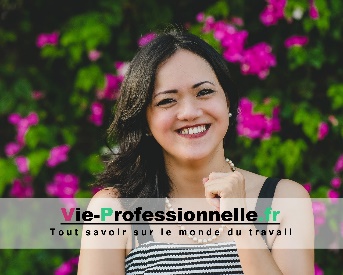 NOM DU MÉTIERAdresse, CP et VILLE   • Num de tél   • Adresse e-mail    • Âge    • Nationalité    • Permis ou pas